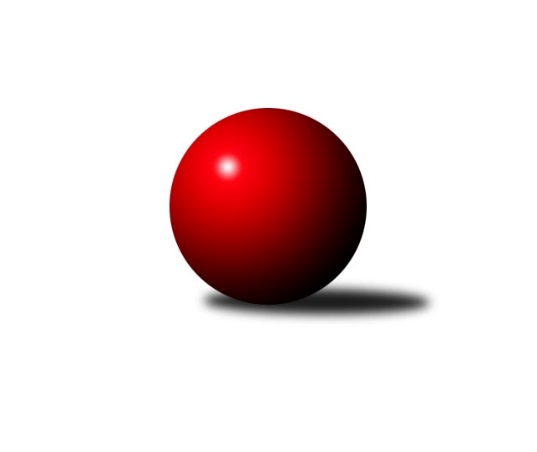 Č.7Ročník 2017/2018	26.10.2017Nejlepšího výkonu v tomto kole: 2509 dosáhlo družstvo: KK Dopravní podniky Praha CMistrovství Prahy 3 2017/2018Výsledky 7. kolaSouhrnný přehled výsledků:KK Dopravní podniky Praha B	- SK Rapid Praha A	5:3	2286:2204	7.0:5.0	24.10.TJ Sokol Praha-Vršovice C	- SC Radotín B	7.5:0.5	2385:2065	10.0:2.0	25.10.SK Meteor Praha C	- KK Dopravní podniky Praha C	2.5:5.5	2467:2509	5.5:6.5	26.10.SK Uhelné sklady D	- TJ Sparta Praha B	1:7	2292:2368	6.0:6.0	26.10.KK Konstruktiva Praha E	- TJ Sokol Rudná D	7:1	2401:2230	9.0:3.0	26.10.Slavoj Velké Popovice B	- TJ Astra  Zahradní Město C	5.5:2.5	2382:2355	6.0:6.0	26.10.TJ Praga Praha B	- KK Konstruktiva D	3:5	2310:2391	5.0:7.0	26.10.Tabulka družstev:	1.	KK Konstruktiva D	6	6	0	0	32.0 : 16.0 	40.5 : 31.5 	 2369	12	2.	KK Dopravní podniky Praha C	7	5	0	2	32.5 : 23.5 	41.0 : 43.0 	 2314	10	3.	KK Dopravní podniky Praha B	7	5	0	2	32.0 : 24.0 	44.0 : 40.0 	 2274	10	4.	SK Rapid Praha A	6	4	1	1	32.0 : 16.0 	38.0 : 34.0 	 2295	9	5.	Slavoj Velké Popovice B	7	4	1	2	32.5 : 23.5 	45.0 : 39.0 	 2344	9	6.	KK Konstruktiva Praha E	6	4	0	2	28.0 : 20.0 	36.5 : 35.5 	 2302	8	7.	TJ Sparta Praha B	7	4	0	3	29.0 : 27.0 	42.0 : 42.0 	 2337	8	8.	SK Uhelné sklady D	7	3	1	3	25.0 : 31.0 	37.5 : 46.5 	 2268	7	9.	TJ Sokol Praha-Vršovice C	7	2	1	4	29.5 : 26.5 	47.5 : 36.5 	 2237	5	10.	TJ Praga Praha B	6	1	2	3	24.0 : 24.0 	37.5 : 34.5 	 2279	4	11.	TJ Astra  Zahradní Město C	7	2	0	5	26.5 : 29.5 	48.5 : 35.5 	 2328	4	12.	SK Meteor Praha C	7	1	2	4	24.5 : 31.5 	44.5 : 39.5 	 2309	4	13.	TJ Sokol Rudná D	6	1	0	5	11.0 : 37.0 	23.5 : 48.5 	 2146	2	14.	SC Radotín B	6	0	0	6	9.5 : 38.5 	26.0 : 46.0 	 2157	0Podrobné výsledky kola:	 KK Dopravní podniky Praha B	2286	5:3	2204	SK Rapid Praha A	Einar Bareš	 	 207 	 212 		419 	 2:0 	 337 	 	160 	 177		Jiří Hofman	Jindřich Habada	 	 203 	 205 		408 	 2:0 	 340 	 	182 	 158		Josef Pokorný	st. Hnátek st.	 	 174 	 200 		374 	 1:1 	 379 	 	189 	 190		Vítěslav Hampl	Martin Štochl	 	 198 	 189 		387 	 2:0 	 342 	 	174 	 168		Vojtěch Roubal	Antonín Švarc	 	 198 	 176 		374 	 0:2 	 395 	 	206 	 189		Martin Podhola	Miroslav Tomeš	 	 169 	 155 		324 	 0:2 	 411 	 	210 	 201		Petr Valtarozhodčí: Nejlepší výkon utkání: 419 - Einar Bareš	 TJ Sokol Praha-Vršovice C	2385	7.5:0.5	2065	SC Radotín B	Karel Wolf	 	 212 	 208 		420 	 2:0 	 325 	 	161 	 164		Vladimír Dvořák	Karel Svitavský	 	 183 	 196 		379 	 2:0 	 352 	 	161 	 191		Květa Dvořáková	Ivo Vávra	 	 190 	 200 		390 	 1:1 	 390 	 	184 	 206		Radek Pauk	Vladimír Strnad	 	 202 	 208 		410 	 2:0 	 326 	 	172 	 154		Miloš Dudek	Jana Myšičková	 	 191 	 175 		366 	 1:1 	 358 	 	169 	 189		Pavel Šimek	Václav Rauvolf	 	 211 	 209 		420 	 2:0 	 314 	 	146 	 168		Martin Šimekrozhodčí: Nejlepšího výkonu v tomto utkání: 420 kuželek dosáhli: Karel Wolf, Václav Rauvolf	 SK Meteor Praha C	2467	2.5:5.5	2509	KK Dopravní podniky Praha C	Karel Mašek	 	 205 	 206 		411 	 0.5:1.5 	 431 	 	205 	 226		Petr Stoklasa	Jiří Cernstein	 	 211 	 195 		406 	 2:0 	 377 	 	185 	 192		Jiří Štoček	Jiří Svoboda	 	 242 	 187 		429 	 1:1 	 449 	 	202 	 247		Miroslav Málek	Václav Šrajer	 	 214 	 196 		410 	 1:1 	 410 	 	200 	 210		Jaroslav Michálek	Jaroslav Novák	 	 190 	 194 		384 	 0:2 	 450 	 	211 	 239		Petra Švarcová	Jan Petráček	 	 225 	 202 		427 	 1:1 	 392 	 	184 	 208		Milan Švarcrozhodčí: Nejlepší výkon utkání: 450 - Petra Švarcová	 SK Uhelné sklady D	2292	1:7	2368	TJ Sparta Praha B	Jana Dušková	 	 197 	 193 		390 	 1:1 	 403 	 	196 	 207		Miroslav Viktorin	Jitka Kudějová	 	 207 	 198 		405 	 2:0 	 386 	 	201 	 185		Kamila Svobodová	Stanislava Sábová	 	 208 	 193 		401 	 0:2 	 416 	 	210 	 206		Zdeněk Cepl	Petr Štich	 	 173 	 196 		369 	 1:1 	 395 	 	204 	 191		Jan Vácha	Jaroslav Klíma	 	 198 	 184 		382 	 1:1 	 389 	 	192 	 197		Vít Fikejzl	Jindra Kafková	 	 164 	 181 		345 	 1:1 	 379 	 	213 	 166		Jiří Lankašrozhodčí: Nejlepší výkon utkání: 416 - Zdeněk Cepl	 KK Konstruktiva Praha E	2401	7:1	2230	TJ Sokol Rudná D	František Vondráček *1	 	 171 	 199 		370 	 1:1 	 372 	 	199 	 173		Petr Fišer	Vlastimil Chlumský	 	 177 	 213 		390 	 2:0 	 348 	 	169 	 179		Miloslav Dvořák	Milan Perman	 	 237 	 222 		459 	 2:0 	 390 	 	202 	 188		Luboš Machulka	Jiřina Beranová	 	 189 	 192 		381 	 2:0 	 341 	 	165 	 176		Jaroslav Mařánek	Stanislava Švindlová	 	 187 	 197 		384 	 1:1 	 380 	 	182 	 198		Jana Fišerová	Bohumír Musil	 	 185 	 232 		417 	 1:1 	 399 	 	201 	 198		Václav Vejvodarozhodčí: střídání: *1 od 51. hodu Zbyněk LéblNejlepší výkon utkání: 459 - Milan Perman	 Slavoj Velké Popovice B	2382	5.5:2.5	2355	TJ Astra  Zahradní Město C	Ladislav Musil	 	 196 	 233 		429 	 1:1 	 396 	 	198 	 198		Lucie Hlavatá	Petr Kapal	 	 205 	 196 		401 	 0:2 	 424 	 	220 	 204		Radovan Šimůnek	Markéta Dymáčková	 	 179 	 229 		408 	 1:1 	 403 	 	202 	 201		Tomáš Kudweis	Gabriela Jirásková	 	 142 	 184 		326 	 1:1 	 345 	 	173 	 172		Martin Kozdera	Čeněk Zachař	 	 201 	 207 		408 	 2:0 	 377 	 	198 	 179		Vojtěch Kostelecký	Tomáš Jícha	 	 203 	 207 		410 	 1:1 	 410 	 	214 	 196		Marek Sedlákrozhodčí: Nejlepší výkon utkání: 429 - Ladislav Musil	 TJ Praga Praha B	2310	3:5	2391	KK Konstruktiva D	Vít Kluganost	 	 197 	 213 		410 	 1:1 	 404 	 	204 	 200		Lukáš Korta	Ondřej Maňour	 	 175 	 213 		388 	 2:0 	 353 	 	164 	 189		Jiří Čihák	Kryštof Maňour	 	 166 	 164 		330 	 0:2 	 361 	 	195 	 166		Jaroslav Zahrádka	Tomáš Smékal	 	 206 	 218 		424 	 2:0 	 397 	 	192 	 205		Jan Váňa	Petr Kšír	 	 184 	 188 		372 	 0:2 	 410 	 	196 	 214		Zdenka Cachová	Martin Kovář	 	 195 	 191 		386 	 0:2 	 466 	 	233 	 233		Jaroslav Pleticha ml.rozhodčí: Nejlepší výkon utkání: 466 - Jaroslav Pleticha ml.Pořadí jednotlivců:	jméno hráče	družstvo	celkem	plné	dorážka	chyby	poměr kuž.	Maximum	1.	Jaroslav Pleticha  ml.	KK Konstruktiva D	432.67	290.8	141.8	4.6	3/3	(469)	2.	Jindřich Habada 	KK Dopravní podniky Praha B	423.25	296.5	126.8	7.9	3/4	(471)	3.	Miroslav Viktorin 	TJ Sparta Praha B	421.60	296.0	125.6	8.0	5/5	(433)	4.	Čeněk Zachař 	Slavoj Velké Popovice B	421.38	290.1	131.3	5.5	4/4	(452)	5.	Ladislav Musil 	Slavoj Velké Popovice B	420.67	289.3	131.4	5.8	4/4	(443)	6.	Jan Petráček 	SK Meteor Praha C	420.17	291.2	129.0	7.8	4/5	(429)	7.	Emilie Somolíková 	Slavoj Velké Popovice B	416.25	285.6	130.7	3.9	4/4	(441)	8.	Radovan Šimůnek 	TJ Astra  Zahradní Město C	415.00	293.4	121.6	5.7	5/5	(438)	9.	Ondřej Maňour 	TJ Praga Praha B	413.17	290.5	122.7	5.8	4/4	(428)	10.	Václav Rauvolf 	TJ Sokol Praha-Vršovice C	409.88	275.8	134.1	6.5	4/4	(453)	11.	Petra Švarcová 	KK Dopravní podniky Praha C	406.50	278.8	127.8	9.3	4/4	(450)	12.	Vojtěch Kostelecký 	TJ Astra  Zahradní Město C	406.27	282.7	123.6	4.5	5/5	(434)	13.	Šarlota Smutná 	KK Konstruktiva D	406.00	283.9	122.1	5.5	2/3	(438)	14.	Miroslav Málek 	KK Dopravní podniky Praha C	403.25	273.9	129.3	7.5	3/4	(449)	15.	Petr Stoklasa 	KK Dopravní podniky Praha C	403.19	286.9	116.3	8.7	4/4	(431)	16.	Stanislava Sábová 	SK Uhelné sklady D	403.00	285.2	117.8	6.4	4/5	(441)	17.	Martin Podhola 	SK Rapid Praha A	402.88	277.4	125.5	8.3	4/4	(469)	18.	Martin Kovář 	TJ Praga Praha B	402.17	285.7	116.5	8.8	4/4	(420)	19.	Marek Sedlák 	TJ Astra  Zahradní Město C	400.73	276.7	124.0	7.7	5/5	(427)	20.	Tomáš Kudweis 	TJ Astra  Zahradní Město C	399.33	277.3	122.1	7.6	4/5	(411)	21.	Vít Fikejzl 	TJ Sparta Praha B	398.17	277.4	120.8	7.1	4/5	(430)	22.	Zbyněk Lébl 	KK Konstruktiva Praha E	398.00	274.8	123.3	5.5	4/4	(409)	23.	Tomáš Smékal 	TJ Praga Praha B	397.33	282.3	115.1	12.8	4/4	(424)	24.	Jiří Čihák 	KK Konstruktiva D	395.17	284.8	110.4	9.5	3/3	(430)	25.	Petr Valta 	SK Rapid Praha A	395.08	274.8	120.3	7.1	4/4	(424)	26.	Antonín Tůma 	SK Rapid Praha A	394.67	279.3	115.3	9.0	3/4	(418)	27.	Jan Vácha 	TJ Sparta Praha B	393.42	280.7	112.8	12.0	4/5	(405)	28.	Petr Kšír 	TJ Praga Praha B	393.22	275.6	117.7	8.2	3/4	(422)	29.	Karel Mašek 	SK Meteor Praha C	392.67	286.5	106.1	12.3	5/5	(418)	30.	Milan Švarc 	KK Dopravní podniky Praha C	392.50	278.8	113.7	9.3	4/4	(422)	31.	Bohumír Musil 	KK Konstruktiva Praha E	392.08	276.4	115.7	8.1	4/4	(424)	32.	Jan Váňa 	KK Konstruktiva D	391.67	287.9	103.8	11.8	3/3	(438)	33.	Lukáš Korta 	KK Konstruktiva D	391.25	284.0	107.3	14.3	2/3	(414)	34.	Václav Šrajer 	SK Meteor Praha C	391.20	286.4	104.8	11.4	5/5	(416)	35.	Jana Dušková 	SK Uhelné sklady D	391.10	276.2	114.9	9.4	5/5	(425)	36.	Martin Jelínek 	TJ Praga Praha B	390.25	276.5	113.8	8.8	4/4	(404)	37.	Milan Perman 	KK Konstruktiva Praha E	389.75	278.0	111.8	8.1	4/4	(459)	38.	Vít Kluganost 	TJ Praga Praha B	389.42	280.8	108.6	10.1	4/4	(427)	39.	Kamila Svobodová 	TJ Sparta Praha B	388.90	273.3	115.6	9.2	5/5	(403)	40.	Miroslav Tomeš 	KK Dopravní podniky Praha B	387.89	273.1	114.8	8.6	3/4	(419)	41.	Petr Kapal 	Slavoj Velké Popovice B	387.75	274.3	113.4	9.5	4/4	(444)	42.	Antonín Švarc 	KK Dopravní podniky Praha B	387.44	271.7	115.8	6.9	4/4	(408)	43.	Zdenka Cachová 	KK Konstruktiva D	387.00	281.3	105.7	11.0	3/3	(410)	44.	Stanislava Švindlová 	KK Konstruktiva Praha E	385.89	270.1	115.8	10.3	3/4	(397)	45.	Zdeněk Míka 	SK Meteor Praha C	385.75	286.5	99.3	13.3	4/5	(418)	46.	Zdeněk Cepl 	TJ Sparta Praha B	385.20	283.5	101.7	13.7	5/5	(434)	47.	Jaroslav Michálek 	KK Dopravní podniky Praha C	383.50	258.9	124.6	7.2	4/4	(419)	48.	Jitka Kudějová 	SK Uhelné sklady D	383.25	268.3	115.0	8.8	4/5	(425)	49.	Vladimír Strnad 	TJ Sokol Praha-Vršovice C	382.31	272.1	110.3	9.7	4/4	(440)	50.	Jiří Svoboda 	SK Meteor Praha C	381.80	283.8	98.0	13.9	5/5	(429)	51.	Květa Dvořáková 	SC Radotín B	381.17	271.7	109.5	12.4	4/4	(424)	52.	Vlastimil Chlumský 	KK Konstruktiva Praha E	380.00	268.0	112.0	10.8	3/4	(391)	53.	Petr Fišer 	TJ Sokol Rudná D	377.88	264.3	113.6	10.8	4/4	(396)	54.	st. Hnátek  st.	KK Dopravní podniky Praha B	376.13	273.8	102.3	9.4	4/4	(382)	55.	Jana Myšičková 	TJ Sokol Praha-Vršovice C	375.31	264.9	110.4	11.6	4/4	(404)	56.	Radek Pauk 	SC Radotín B	375.08	276.5	98.6	14.4	4/4	(399)	57.	Vítěslav Hampl 	SK Rapid Praha A	374.17	270.7	103.5	11.3	4/4	(421)	58.	Karel Wolf 	TJ Sokol Praha-Vršovice C	374.06	274.1	99.9	10.8	4/4	(420)	59.	Vojtěch Roubal 	SK Rapid Praha A	371.88	262.5	109.4	12.0	4/4	(407)	60.	Einar Bareš 	KK Dopravní podniky Praha B	370.88	265.9	104.9	13.2	4/4	(419)	61.	Libor Povýšil 	SK Uhelné sklady D	370.30	264.1	106.2	11.0	5/5	(403)	62.	Jiří Lankaš 	TJ Sparta Praha B	370.20	265.7	104.5	11.4	5/5	(407)	63.	Jaroslav Mařánek 	TJ Sokol Rudná D	369.42	270.4	99.0	13.0	4/4	(414)	64.	Jiřina Beranová 	KK Konstruktiva Praha E	369.08	278.1	91.0	14.8	4/4	(396)	65.	Josef Pokorný 	SK Rapid Praha A	366.89	261.9	105.0	10.4	3/4	(414)	66.	Ivo Vávra 	TJ Sokol Praha-Vršovice C	366.67	268.7	98.0	12.0	3/4	(396)	67.	Pavel Šimek 	SC Radotín B	366.33	264.0	102.3	11.2	3/4	(382)	68.	Petr Štich 	SK Uhelné sklady D	364.20	254.9	109.3	11.1	5/5	(428)	69.	Jiří Štoček 	KK Dopravní podniky Praha C	363.50	261.2	102.3	10.8	3/4	(384)	70.	Martin Štochl 	KK Dopravní podniky Praha B	360.67	254.4	106.2	13.3	3/4	(413)	71.	Václav Vejvoda 	TJ Sokol Rudná D	358.83	265.0	93.8	15.7	4/4	(399)	72.	Petr Mašek 	KK Konstruktiva D	356.88	258.3	98.6	12.5	2/3	(382)	73.	Karel Svitavský 	TJ Sokol Praha-Vršovice C	355.67	258.0	97.7	12.8	3/4	(379)	74.	Markéta Dymáčková 	Slavoj Velké Popovice B	354.25	259.9	94.3	12.1	3/4	(408)	75.	Martin Kozdera 	TJ Astra  Zahradní Město C	353.63	271.1	82.5	17.3	4/5	(372)	76.	Lucie Hlavatá 	TJ Astra  Zahradní Město C	352.63	254.0	98.6	14.5	4/5	(396)	77.	Gabriela Jirásková 	Slavoj Velké Popovice B	350.00	255.8	94.2	14.0	3/4	(380)	78.	Jana Fišerová 	TJ Sokol Rudná D	349.00	257.2	91.8	15.8	4/4	(380)	79.	Vladimír Dvořák 	SC Radotín B	348.83	257.1	91.8	15.7	4/4	(380)	80.	Dagmar Svobodová 	KK Dopravní podniky Praha B	347.00	253.3	93.7	15.0	3/4	(364)	81.	Miloš Dudek 	SC Radotín B	346.00	248.1	97.9	13.7	3/4	(368)	82.	Jiří Třešňák 	SK Meteor Praha C	344.75	261.8	83.0	19.8	4/5	(403)	83.	Zdeněk Mašek 	TJ Sokol Rudná D	339.17	246.3	92.8	14.5	3/4	(352)	84.	Martin Šimek 	SC Radotín B	324.25	251.0	73.3	19.8	4/4	(345)	85.	Radil Karel 	TJ Sokol Praha-Vršovice C	319.83	233.2	86.7	16.3	3/4	(343)	86.	Karel Hnátek  ml.	KK Dopravní podniky Praha C	317.67	248.7	69.0	21.0	3/4	(328)		František Pudil 	SK Rapid Praha A	410.83	289.8	121.0	9.7	2/4	(453)		Tomáš Jícha 	Slavoj Velké Popovice B	395.17	271.7	123.5	5.5	2/4	(419)		Luboš Machulka 	TJ Sokol Rudná D	394.25	282.3	112.0	7.3	2/4	(401)		Jiří Cernstein 	SK Meteor Praha C	388.67	285.4	103.2	12.0	3/5	(410)		Jindra Kafková 	SK Uhelné sklady D	384.33	274.0	110.3	6.7	3/5	(410)		Jaroslav Novák 	SK Meteor Praha C	381.50	275.8	105.8	11.5	2/5	(384)		Eva Hucková 	SC Radotín B	381.00	275.0	106.0	11.0	1/4	(381)		František Vondráček 	KK Konstruktiva Praha E	375.25	269.0	106.3	10.5	2/4	(399)		Vojtěch Máca 	KK Konstruktiva D	375.00	278.0	97.0	15.0	1/3	(375)		Tatiana Vydrová 	SC Radotín B	371.75	268.5	103.3	9.5	2/4	(395)		Petr Peřina 	TJ Astra  Zahradní Město C	368.50	272.0	96.5	14.5	2/5	(370)		Jakub Jetmar 	TJ Astra  Zahradní Město C	362.25	263.3	99.0	13.0	2/5	(376)		Jaroslav Klíma 	SK Uhelné sklady D	361.83	260.8	101.0	12.2	3/5	(382)		Jaroslav Zahrádka 	KK Konstruktiva D	361.00	255.0	106.0	12.0	1/3	(361)		Jiří Neumajer 	TJ Sparta Praha B	359.17	264.5	94.7	13.8	3/5	(376)		Bohumil Plášil 	KK Dopravní podniky Praha B	355.00	239.0	116.0	9.0	1/4	(355)		Vlasta Nováková 	SK Uhelné sklady D	353.33	263.3	90.0	15.0	3/5	(361)		Jiří Hofman 	SK Rapid Praha A	343.50	243.0	100.5	10.0	2/4	(350)		Lukáš Jirsa 	TJ Praga Praha B	342.00	244.0	98.0	15.0	1/4	(342)		Jan Kratochvíl 	Slavoj Velké Popovice B	339.00	251.0	88.0	18.0	1/4	(339)		Jan Kalina 	SC Radotín B	334.00	238.0	96.0	18.0	1/4	(334)		Miloslav Dvořák 	TJ Sokol Rudná D	333.75	250.5	83.3	18.8	2/4	(348)		Kryštof Maňour 	TJ Praga Praha B	330.00	234.0	96.0	14.0	1/4	(330)		Helena Machulková 	TJ Sokol Rudná D	329.00	243.0	86.0	18.0	2/4	(345)		Eva Václavková 	Slavoj Velké Popovice B	304.00	243.0	61.0	20.0	1/4	(304)Sportovně technické informace:Starty náhradníků:registrační číslo	jméno a příjmení 	datum startu 	družstvo	číslo startu11242	Petr Stoklasa	26.10.2017	KK Dopravní podniky Praha C	9x5052	Vítězslav Hampl	24.10.2017	SK Rapid Praha A	6x865	Jan Váňa	26.10.2017	KK Konstruktiva D	6x25350	Kryštof Maňour	26.10.2017	TJ Praga Praha B	1x1556	Zdenka Cachová	26.10.2017	KK Konstruktiva D	3x5163	Martin Podhola	24.10.2017	SK Rapid Praha A	5x9477	Jan Petráček	26.10.2017	SK Meteor Praha C	6x751	Miroslav Tomeš	24.10.2017	KK Dopravní podniky Praha B	5x20150	Lucie Hlavatá	26.10.2017	TJ Astra  Zahradní Město C	5x20144	Tomáš Kudweis	26.10.2017	TJ Astra  Zahradní Město C	7x20149	Vojtěch Kostelecký	26.10.2017	TJ Astra  Zahradní Město C	7x20145	Martin Kozdera	26.10.2017	TJ Astra  Zahradní Město C	5x20143	Marek Sedlák	26.10.2017	TJ Astra  Zahradní Město C	7x20146	Radovan Šimůnek	26.10.2017	TJ Astra  Zahradní Město C	10x16819	Luboš Machulka	26.10.2017	TJ Sokol Rudná D	3x21853	Karel Svitavský	25.10.2017	TJ Sokol Praha-Vršovice C	6x19345	Vlastimil Chlumský	26.10.2017	KK Konstruktiva Praha E	4x16602	Vít Fikejzl	26.10.2017	TJ Sparta Praha B	6x9485	Květa Dvořáková	25.10.2017	SC Radotín B	6x13398	Ladislav Musil	26.10.2017	Slavoj Velké Popovice B	6x22958	Jiří Štoček	26.10.2017	KK Dopravní podniky Praha C	6x13788	Stanislava Sábová	26.10.2017	SK Uhelné sklady D	7x1366	Vladimír Strnad	25.10.2017	TJ Sokol Praha-Vršovice C	7x782	Miroslav Málek	26.10.2017	KK Dopravní podniky Praha C	6x4485	Pavel Šimek	25.10.2017	SC Radotín B	4x979	Vladimír Dvořák	25.10.2017	SC Radotín B	6x853	František Vondráček	26.10.2017	KK Konstruktiva Praha E	5x19845	Ivo Vávra	25.10.2017	TJ Sokol Praha-Vršovice C	4x1152	Jiří Hofman	24.10.2017	SK Rapid Praha A	2x1172	Petr Valta	24.10.2017	SK Rapid Praha A	6x1070	Vít Kluganost	26.10.2017	TJ Praga Praha B	6x18910	Markéta Dymáčková	26.10.2017	Slavoj Velké Popovice B	6x1134	Miroslav Viktorin	26.10.2017	TJ Sparta Praha B	7x19554	Jan Vácha	26.10.2017	TJ Sparta Praha B	6x9891	Jiří Čihák	26.10.2017	KK Konstruktiva D	6x12386	Tomáš Jícha	26.10.2017	Slavoj Velké Popovice B	4x2590	Petr Kapal	26.10.2017	Slavoj Velké Popovice B	6x10974	Čeněk Zachař	26.10.2017	Slavoj Velké Popovice B	7x24714	Gabriela Jirásková	26.10.2017	Slavoj Velké Popovice B	5x823	Jana Myšičková	25.10.2017	TJ Sokol Praha-Vršovice C	7x15375	Jana Fišerová	26.10.2017	TJ Sokol Rudná D	6x10964	Petr Fišer	26.10.2017	TJ Sokol Rudná D	5x19205	Miloslav Dvořák	26.10.2017	TJ Sokol Rudná D	4x10877	Jaroslav Pleticha ml.	26.10.2017	KK Konstruktiva D	7x21902	Václav Vejvoda	26.10.2017	TJ Sokol Rudná D	6x18966	Jaroslav Novák	26.10.2017	SK Meteor Praha C	3x14500	Jaroslav Michálek	26.10.2017	KK Dopravní podniky Praha C	6x15623	Václav Rauvolf	25.10.2017	TJ Sokol Praha-Vršovice C	7x21550	Radek Pauk	25.10.2017	SC Radotín B	6x17959	Lukáš Korta	26.10.2017	KK Konstruktiva D	3x14519	Milan Švarc	26.10.2017	KK Dopravní podniky Praha C	7x14518	Petra Švarcová	26.10.2017	KK Dopravní podniky Praha C	7x2541	Einar Bareš	24.10.2017	KK Dopravní podniky Praha B	7x14611	Jaroslav Mařánek	26.10.2017	TJ Sokol Rudná D	6x1288	Jindra Kafková	26.10.2017	SK Uhelné sklady D	3x1289	Jitka Kudějová	26.10.2017	SK Uhelné sklady D	6x13790	Jana Dušková	26.10.2017	SK Uhelné sklady D	6x21309	Jaroslav Klíma	26.10.2017	SK Uhelné sklady D	5x17966	Tomáš Smékal	26.10.2017	TJ Praga Praha B	6x2725	Milan Perman	26.10.2017	KK Konstruktiva Praha E	6x2705	Stanislava Švindlová	26.10.2017	KK Konstruktiva Praha E	6x2707	Jiřina Beranová	26.10.2017	KK Konstruktiva Praha E	6x10871	Bohumír Musil	26.10.2017	KK Konstruktiva Praha E	6x1404	Josef Pokorný	24.10.2017	SK Rapid Praha A	5x4467	Vojtěch Roubal	24.10.2017	SK Rapid Praha A	5x23693	Jaroslav Zahrádka	26.10.2017	KK Konstruktiva D	1x13562	Kamila Svobodová	26.10.2017	TJ Sparta Praha B	6x23635	Zbyněk Lébl	26.10.2017	KK Konstruktiva Praha E	7x13850	Karel Wolf	25.10.2017	TJ Sokol Praha-Vršovice C	7x21204	Miloš Dudek	25.10.2017	SC Radotín B	5x13363	Jiří Lankaš	26.10.2017	TJ Sparta Praha B	6x20739	Ondřej Maňour	26.10.2017	TJ Praga Praha B	6x20738	Petr Kšír	26.10.2017	TJ Praga Praha B	5x20740	Martin Kovář	26.10.2017	TJ Praga Praha B	7x15064	Zdeněk Cepl	26.10.2017	TJ Sparta Praha B	7x5881	Václav Šrajer	26.10.2017	SK Meteor Praha C	6x5880	Jiří Svoboda	26.10.2017	SK Meteor Praha C	7x5883	Jiří Cernstein	26.10.2017	SK Meteor Praha C	5x5879	Karel Mašek	26.10.2017	SK Meteor Praha C	7x23251	Petr Štich	26.10.2017	SK Uhelné sklady D	7x23232	Martin Šimek	25.10.2017	SC Radotín B	4x836	Antonín Švarc	24.10.2017	KK Dopravní podniky Praha B	7x13361	Martin Štochl	24.10.2017	KK Dopravní podniky Praha B	6x4389	Karel Hnátek st.	24.10.2017	KK Dopravní podniky Praha B	7x10207	Jindřich Habada	24.10.2017	KK Dopravní podniky Praha B	6x
Hráči dopsaní na soupisku:registrační číslo	jméno a příjmení 	datum startu 	družstvo	Program dalšího kola:8. kolo30.10.2017	po	19:30	SK Rapid Praha A - TJ Sokol Praha-Vršovice C	31.10.2017	út	17:00	KK Dopravní podniky Praha C - SK Uhelné sklady D	31.10.2017	út	17:30	SC Radotín B - TJ Praga Praha B	31.10.2017	út	17:30	TJ Astra  Zahradní Město C - TJ Sparta Praha B	2.11.2017	čt	17:00	TJ Sokol Rudná D - SK Meteor Praha C	2.11.2017	čt	17:30	Slavoj Velké Popovice B - KK Dopravní podniky Praha B	2.11.2017	čt	19:00	KK Konstruktiva D - KK Konstruktiva Praha E	Nejlepší šestka kola - absolutněNejlepší šestka kola - absolutněNejlepší šestka kola - absolutněNejlepší šestka kola - absolutněNejlepší šestka kola - dle průměru kuželenNejlepší šestka kola - dle průměru kuželenNejlepší šestka kola - dle průměru kuželenNejlepší šestka kola - dle průměru kuželenNejlepší šestka kola - dle průměru kuželenPočetJménoNázev týmuVýkonPočetJménoNázev týmuPrůměr (%)Výkon3xJaroslav Pleticha ml.Konstruktiva D4662xJaroslav Pleticha ml.Konstruktiva D122.754661xMilan PermanKonstruktiva E4592xMilan PermanKonstruktiva E115.464592xPetra ŠvarcováDP C4502xKarel WolfVršovice C114.214201xMiroslav MálekDP C4493xVáclav RauvolfVršovice C114.214201xPetr StoklasaDP C4311xEinar BarešDP B112.724191xJiří SvobodaMeteor C4291xTomáš SmékalPraga Praha B111.69424